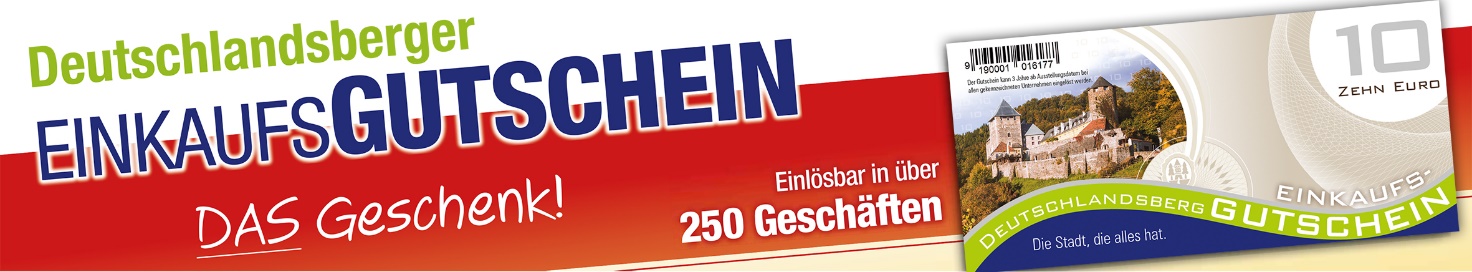 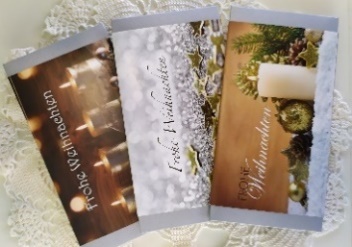 Bestellformular WEIHNACHTEN  2021EMAIL: shop@deutschlandsberg-gutschein.at FAX: +43 3462 4050 14PERSÖNLICH bei Susanne Lafer im GUTSCHEIN-SHOP (FMZ Deutschlandsberg) oder unter 0664 284 53 74BESTELLDATUM:            			  Gewünschtes ABHOLDATUM:      VERRECHNUNG:      		                  Lieferschein ☐	         Bezahlung bei Abholung ☐Gewünschte Stückelung bei „GESCHENK-VERPACKUNG“: (siehe oben)Gewünschte Stückelung bei „STANDARD-VERPACKUNG“: Kuvert mit Begleitheft kostenlosLOSE Verpackung gewünscht:   JA	NEIN Sonstige BEMERKUNGEN:INTERNE INFOS:Firma:       Rechnungsanschrift:      Telefon:       E-Mail:      Kontaktperson:      Unterschrift:      BezeichnungAnzahlPreis/Stk.TotalDeutschlandsberger Einkaufsgutschein€ 10,000 % Mwst€      Geschenk – Verpackung: Silberkuvert mit Motivbanderole„Frohe Weihnachten“ und Begleitheftverschiedene Weihnachtsmotive möglich!€ 2,00inkl. 20% Mwst. €     Gesamtpreis in EUROGesamtpreis in EUROGesamtpreis in EURO€      GS-Nummern A RL S KRBRerledigt /abgeholt am:2021-     21-      2021-     21-     